[2017 상반기 사이버한국유학박람회 개최 안내]교육부 국립국제교육원에서는 『2017 상반기 사이버한국유학박람회』를 다음과 같이 개최합니다.가. 행사명: 2017 상반기 사이버한국유학박람회나. 일자: 2017.7.12.(수) ~ 7.25.(화), < 2주간 >   * 등록: 2017.7.3.(월) ~ 7.25.(화) 다. 주요 메뉴 소개o 한국유학홍보부스: 한국유학안내, 장학금제도, 취업 정보 등o 대학홍보부스: 실시간 입학 상담, 외국인 유학생 모집요강, 온라인 상담 게시판운영 등라. 참가대학: 29개교마. 접속 및 참가방법(세부사항첨부파일참고)O 스터디인코리아웹사이트(www.studyinkorea.go.kr) 접속하여 박람회 링크 선택O 등록(Registration)후 박람회 기간 중 사이트 방문[Online Education Fair Korea 2017]It is our pleasure to announce that NIIED will hold the [Online Education Fair - Korea 2017] for international students.Name of the event: The First Biannual Online Education Fair – Korea 2017Date: July 12th (Wed) ~ 25th(Tue),     *  Registration: July 3rd((Mon)~25th (Mon)Introduction of main contents - Promotional booth for Studying in Korea: information of studying in Korea and government scholarship programs, job information- Promotional booth for Korean universities: real-time consultation, admission guideline for international students, online consultation Participating universities: 29How to access and participate the online education fair (Please see the attachment.) - Visit the Study in Korea website (www.studyinkorea.go.kr) to select the online education fair link. - Complete the registration and visit the website during the online education fair.<Attachment>How to register “Online Education Fair Korea 2017”Visit “www.studyinkorea.go.kr”.Click “Online Education Fair Korea 2017”.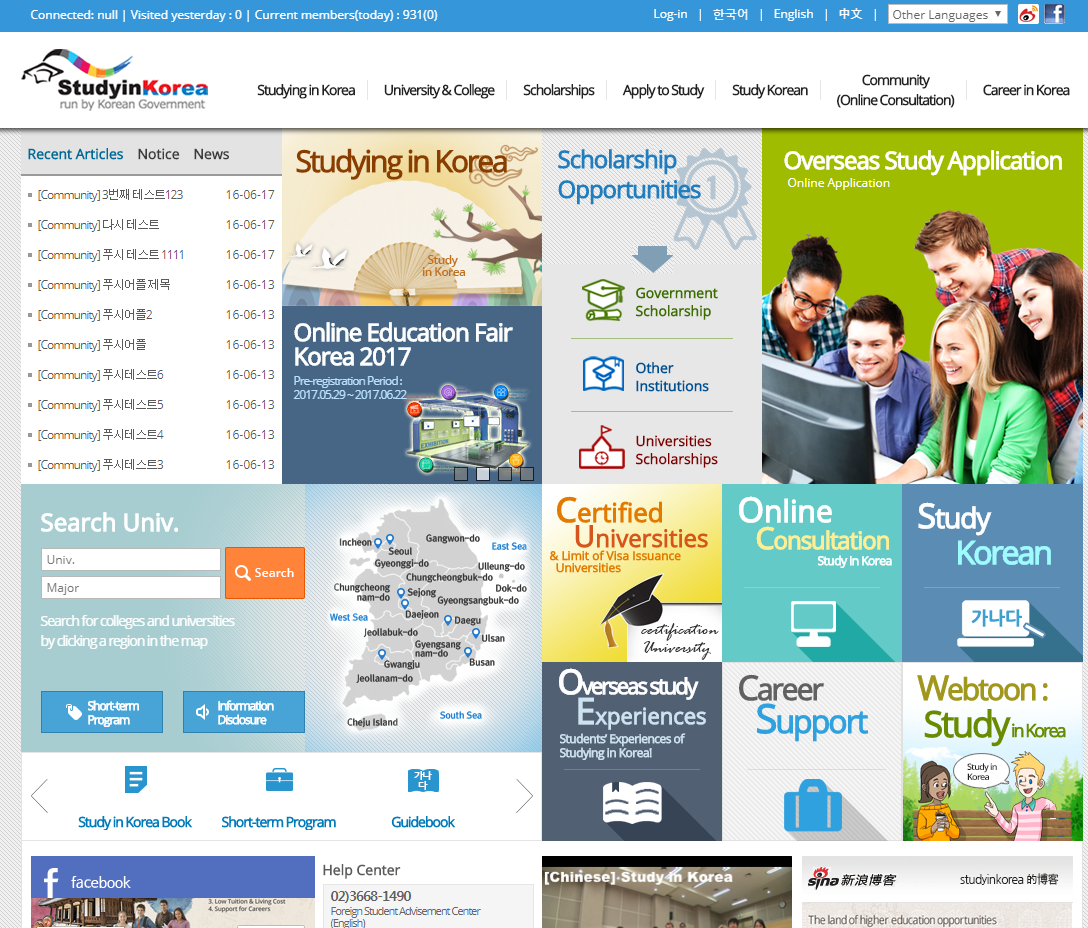 Click “Registration” to join the Fair. “Registration” is available from July 3rd to 25th .O from July 3rd to 11th 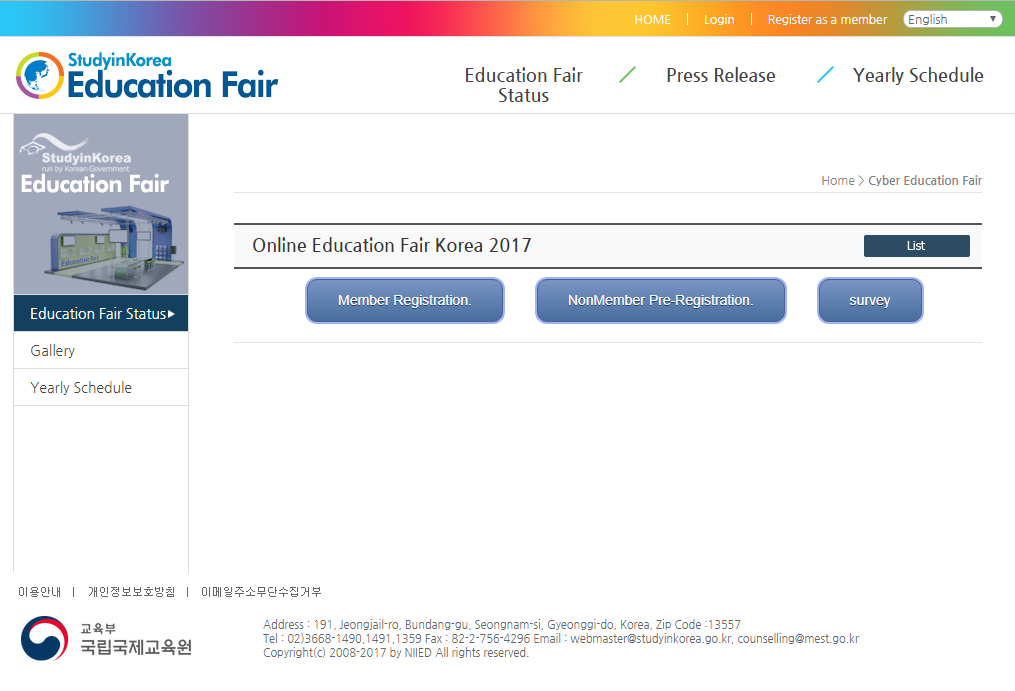 O from July 12th  to 25th 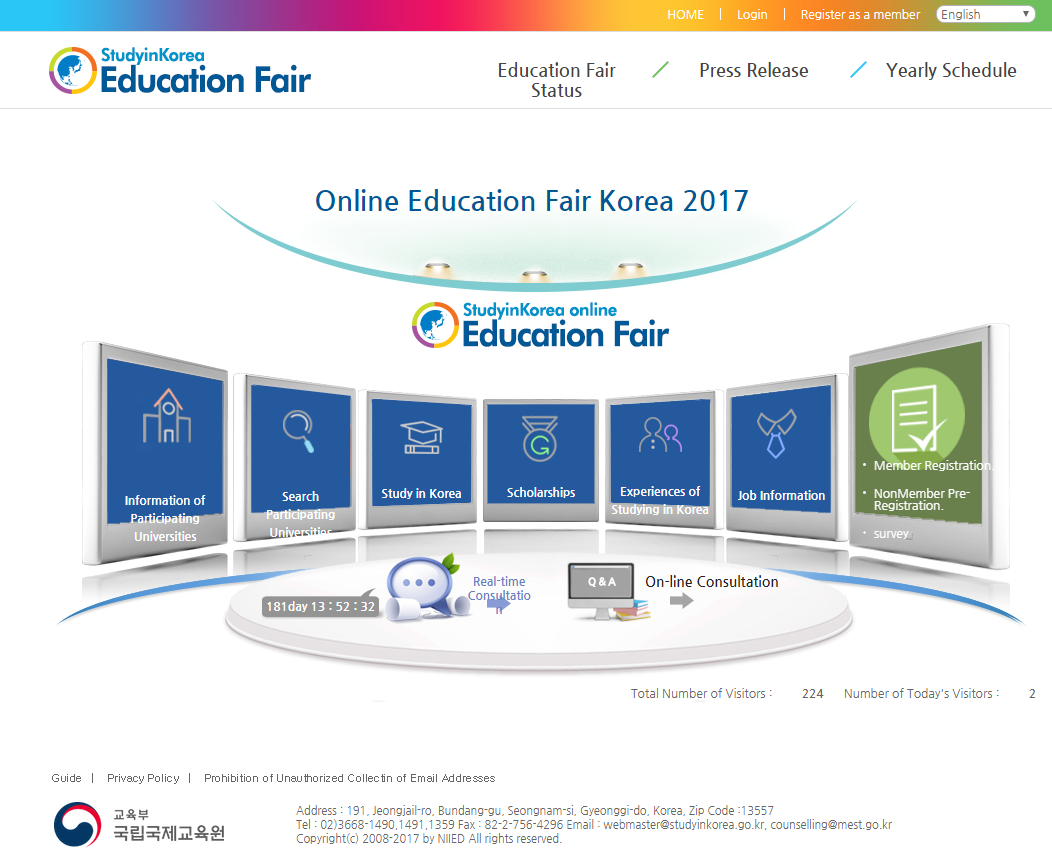 During the education fair period (July 12th - 25th), visit the fair page.Click ‘Information of Participating Universities’ and check details about Korean universities you are interested in.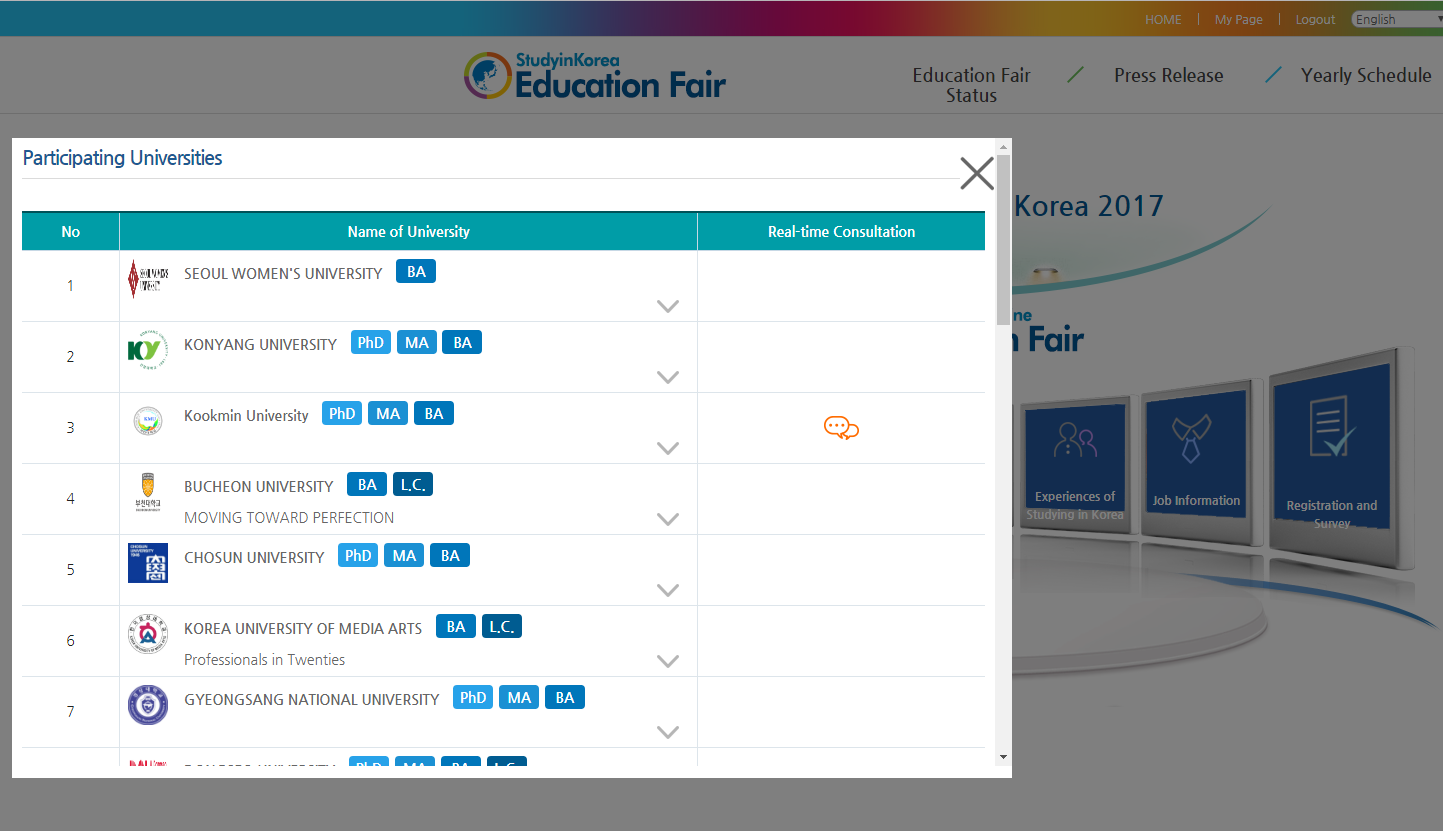 Click icons to check the details.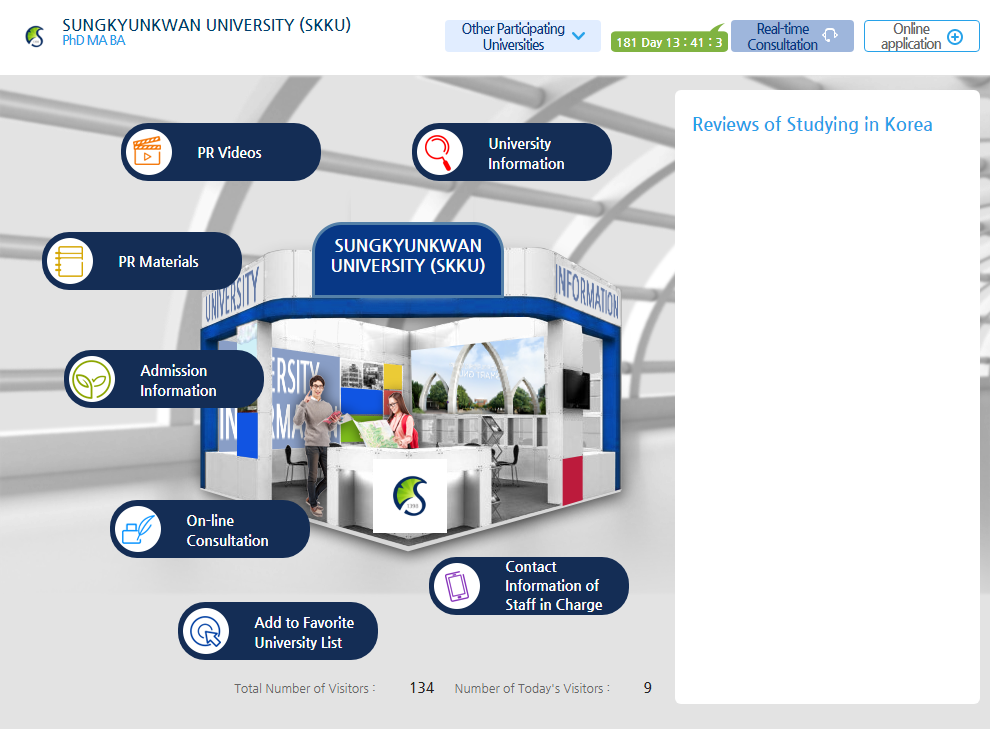 